       Μητροπόλεως 26-28, (8ος όρφ. )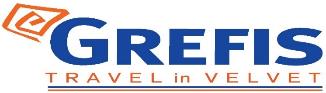 Αθήνα 105 63Τηλέφωνο: 210 3315621Φαξ: 210 3315623 – 4Email: info@grefis.gr   Λίμνες Β. Ιταλίας – SUPERBA/Υπέροχη ΓΕΝΟΒΑ  6ημ. «Δώρο η κρουαζιέρα στα χωριά Cinque Terre &  στο κοσμοπολίτικο Πόρτο Φίνο»   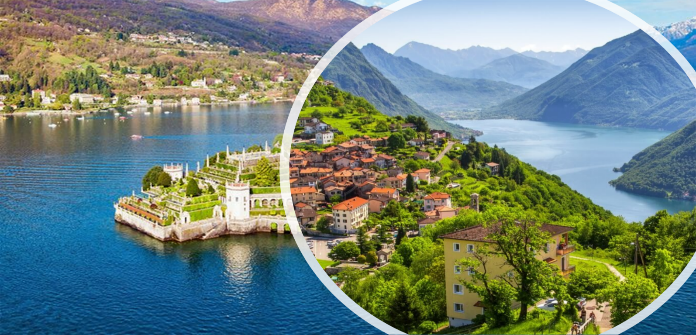 Γένοβα, χωριά Cinque Terre, Πόρτο Φίνο, Κόμο, Λουγκάνο, Λάκο Ματζιόρε, Μιλάνο                 Αναχωρήσεις:  24, 31  Ιουλίου ‘23                                             07, 14, 21, 28   Αυγούστου  ’23                     1η μέρα:  ΑΘΗΝΑ  – ΜΙΛΑΝΟ - ΓΕΝΟΒΑ Συγκέντρωση στο αεροδρόμιο και πτήση για την οικονομική πρωτεύουσα της  Ιταλίας το Μιλάνο. Επιβίβαση στο πούλμαν και αναχώρηση  για  την αριστοκρατική Γένοβα . Μεταφορά και τακτοποίηση  στο  ξενοδοχείο.  Διανυκτέρευση.2η μέρα:  ΓΕΝΟΒΑ  -  Κρουαζιέρα στα χωριά της  Cinque ΤerreΠρωινό στο ξενοδοχείο. Αναχώρηση για μία μαγευτική κρουαζιέρα στα παραμυθένια χωριά της Cinque Terre, που βρίσκονται σκαρφαλωμένα στα απόκρημνα βράχια της νότιας άκρης της Ιταλικής Ριβιέρας στη Λιγουρική Θάλασσα. Η  περιοχή είναι μία  από τις πιο όμορφες της δυτικής Ιταλίας, και έχει ανακηρυχθεί από την Unesco Μνημείο Παγκόσμιας Πολιτιστικής Κληρονομιάς. Με κέντρο εξόρμησης την πόλη Λα Σπέτσια, θα επισκεφθούμε  τρία  μεσαιωνικά χωριά, με πρώτη στάση το  Monterosso,  τη Vernazza, που είναι ίσως και το ωραιότερο χωριό και θα έχουμε την ευκαιρία να κάνουμε μία βόλτα στα όμορφα δρομάκια της και να  καταλήξουμε  στα ερείπια του κάστρου της με μία θέα που κόβει την ανάσα. Τέλος θα επισκεφθούμε το Portovenere χτισμένο στην άκρη της ιταλικής Ριβιέρας, πάνω σε μία βραχώδη χερσόνησο. Αργά το απόγευμα επιστροφή στο ξενοδοχείο μας στη Γένοβα. Διανυκτέρευση.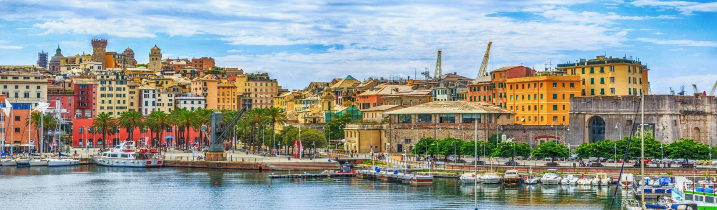 3η μέρα:  ΓΕΝΟΒΑ – ΠΟΡΤΟΦΙΝΟ - ΜΙΛΑΝΟ 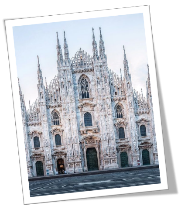 Πρωινό στο ξενοδοχείο. Ακολουθεί πανοραμική περιήγηση στο ιστορικό κέντρο της πόλης, που έχει ανακηρυχτεί  από την UNESCO Μνημείο Παγκόσμιας Πολιτιστικής Κληρονομιάς, θα δούμε τον Καθεδρικό Ναό του San Lorenzo με την υπέροχη μαρμάρινη πρόσοψη, την εντυπωσιακή Πλατεία Ρiazza de Ferrari με το κτίριο της  Όπερας, το παλάτι των Δόγηδων, το σπίτι που λέγεται ότι γεννήθηκε ο Κολόμβος και πολλά αναγεννησιακά παλάτια, μεγάλες λεωφόρους  του 19ου αιώνα, και μπαρόκ εκκλησίες δίπλα σε δαιδαλώδη μεσαιωνικά στενά. Επόμενος μας σταθμός το μαγευτικό και κοσμοπολίτικο  Πόρτο Φίνο εκπληκτικής  ομορφιάς. Οι απότομοι  γκρεμοί της Σάντα Μαργκερίτα , το γραφικό λιμάνι και το εμβληματικό του κάστρο θα μας  συναρπάσουν.  Χρόνος ελεύθερος να περπατήσετε  στο λιμάνι, να ανεβείτε  στο λόφο με  το εκκλησάκι του Αγίου Γεωργίου, να  περπατήσετε  στους  κήπους του κάστρου Μπράουν και να απολαύσετε την θέα από ψηλά.  Αναχώρηση για την οικονομική πρωτεύουσα της Ιταλίας  το Μιλάνο. 4η μέρα: ΜΙΛΑΝΟ -  ΚΟΜΟ – ΛΟΥΓΚΑΝΟ    Πρωινό στο ξενοδοχείο. Αναχώρηση για το μαγευτικό Κόμο, το οποίο είναι αναμφισβήτητα μία από τις πιο ξεχωριστές πόλεις της Βόρειας Ιταλίας. Θα περπατήσουμε στο ιστορικό του κέντρο και θα θαυμάσουμε το καταπράσινο τοπίο που καθρεφτίζεται στα νερά της λίμνης Κόμο. Στη συνέχεια θα  αναχωρήσουμε  για την Ελβετία. Υπέροχα τοπία μας οδηγούν στο Λουγκάνο, στην πόλη που χτυπά με την ακρίβεια ελβετικού ρολογιού και είναι χτισμένη επάνω στην ομώνυμη λίμνη. Η ομορφιά της δεν οφείλεται μόνο στη φύση, αλλά κυρίως στους κατοίκους της, που έχουν φροντίσει να τη διατηρούν τόσο παραδοσιακή όσο και σύγχρονη. Σύντομη περιήγηση και βόλτα στην παραλία της λίμνης. Στη  συνέχεια επιστροφή   στο ξενοδοχείο μας  στο Μιλάνο . Διανυκτέρευση.5η μέρα :  MIΛΑΝΟ - ΛΑΚΟ ΜΑΤΖΙΟΡΕΠρωινό  στο  ξενοδοχείο.  Σήμερα  θα  γνωρίσουμε  από κοντά  την μαγεία της  λίμνης Ματζόρε. Είναι η δεύτερη μεγαλύτερη λίμνη μετά την λίμνη Γκάρντα και διαθέτει τα δικά της τρία νησιά «Μπορομέο» όπως  ονομάζονται. Το ένα από αυτά είναι το Ίζολα Μπέλα που αποτελεί το πιο δημοφιλές τουριστικό  αξιοθέατο  και διαθέτει το μπαρόκ Κάστρο Αντζέρα με τους υπέροχους κήπου του. Τα άλλα 2 νησιά είναι το Ίζολα Ντέι Πεσκατόρι και το Ίζολα Μάντρε. Χρόνος ελεύθερος. Αν  επιθυμείτε μπορείτε να πραγματοποιήσετε  μια  μινι κρουαζιέρα στα  νησια Μπορομέο. Επιστροφή στο Μιλάνο. Διανυκτέρευση.6η μέρα: ΜΙΛΑΝΟ(Περιήγηση) - ΑΘΗΝΑ    Πρωινό στο ξενοδοχείο. Άφιξη και ακολουθεί  πανοραμική περιήγηση. Θα  δούμε το κάστρο των Σφόρτσα, την Πιάτσα ντελ Ντουόμο που είναι η κεντρική πλατεία την πόλης και πήρε το όνομα της από τον επιβλητικό καθεδρικό ναό του Μιλάνου. Ο εντυπωσιακός Καθεδρικός του Μιλάνου (Ντουόμο ντι Μιλάνο) είναι η έδρα του αρχιεπίσκοπου της πόλης και θεωρείται ένας από τους σημαντικότερους Καθεδρικούς Ναός παγκοσμίως. Θα επισκεφθούμε την Γκαλερία Βιτόριο Εμανουέλε Β’, που πήρε το όνομα της από τον πρώτο βασιλιά της ενωμένης Ιταλίας. Το κτίριο αποτελείται από δύο γυάλινες θολωτές στοές και συνδέει τις πλατείες Πιάτσα ντελ Ντουόμο με την Πιάτσα ντελα Σκάλα.  Η Όπερα Λα Σκάλα ή αλλιώς η Σκάλα του Μιλάνου, είναι ένα από τα πιο γνωστά θέατρα όπερας του κόσμου και πήρε το όνομα της από την εκκλησία που βρισκόταν στην ίδια θέση, την Αγία Μαρία della Scala. Χρόνος ελεύθερος μέχρι την ώρα που θα  αναχωρήσουμε για το αεροδρόμιο για  την πτήση επιστροφής μας στην Αθήνα.     Αναχώρηση 24/7:                                                         Early booking           Κανονική τιμή Τιμή κατ’ άτομο σε δίκλινο                                               695€                            745€                  Τιμή σε μονόκλινο                                                               945€                            995€Παιδικό (μέχρι 12 ετών)                                                     595€                            645€                  Φόροι αεροδρομίων & ξενοδοχείων                              225€                            225€Υπόλοιπες αναχωρήσεις:                                          Early booking           Κανονική τιμή Τιμή κατ’ άτομο σε δίκλινο                                               745€                            795€                  Τιμή σε μονόκλινο                                                               995€                           1045€Παιδικό (μέχρι 12 ετών)                                                     645€                            695€                  Φόροι αεροδρομίων & ξενοδοχείων                              225€                            225€Περιλαμβάνονται:Αεροπορικά εισιτήρια οικονομικής θέσης  Αθήνα – Μιλάνο – Αθήνα με την Sky Express.Πολυτελές κλιματιζόμενο πούλμαν του γραφείου μας για τις μεταφορές και μετακινήσεις σύμφωνα με το πρόγραμμα.Διαμονή σε επιλεγμένα ξενοδοχεία 4*: (StarHotel President στη Γένοβα & Hotel Holiday Inn Milano Garbaldi) ή παρόμοια.     Πρωινό μπουφέ καθημερινά. Εκδρομές, περιηγήσεις, ξεναγήσεις, όπως αναφέρονται στο αναλυτικό πρόγραμμα της εκδρομής.Έμπειρος  αρχηγός - συνοδός του γραφείου μας.Κρουαζιέρα στα χωριά της Cinque Terre & μεταφορά με βαπορέτο στο Πόρτο Φίνο.     Ασφάλεια αστικής/επαγγελματικής ευθύνης.Φ.Π.Α.Μια χειραποσκευή μέχρι 8 κιλά. Μια βαλίτσα μέχρι 20 κιλά. Δεν περιλαμβάνονται:Φόροι αεροδρομίων & ξενοδοχείων (225€).Checkpoints (25€).Είσοδοι σε μουσεία, αρχαιολογικούς χώρους, θεάματα και γενικά όπου απαιτείται.Ό,τι ρητά αναφέρεται ως προαιρετικό ή προτεινόμενο.   ΣΗΜΕΙΩΣΕΙΣ:Διαφοροποίηση στη ροή – σειρά των επισκέψεων του προγράμματος, ενδέχεται να πραγματοποιηθεί, χωρίς να παραλειφθεί καμία επίσκεψη. Αναχωρήσεις από όλη την Ελλάδα: Πτήσεις εσωτερικού από/προς Θεσσαλονίκη, Ηράκλειο, Χανιά, Ρόδο, Κέρκυρα, Αλεξανδρούπολη από 90€ επιπλέον χρέωση.Πτήσεις Αναχώρηση :  Αθήνα – Μιλάνο     16.50  - 18.25  
Επιστροφή  :   Μιλάνο – Αθήνα     19.25 -  22:50 